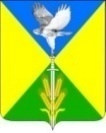 Совет Вольненского сельского поселенияУспенского района49 внеочередная сессия РЕШЕНИЕот 12.04.2023                                                                                                          №175с. ВольноеО внесении изменений в решение Совета Вольненского сельского поселения Успенского района от 07 декабря 2022 года № 155 «О бюджете Вольненского сельского поселения Успенского района на 2023 год»		В соответствии с Бюджетным кодексом Российской Федерации, статьей 52 Федерального закона от 06.10.2003 года №131-ФЗ «Об общих принципах организации местного самоуправления в Российской Федерации», положением о бюджетном устройстве и бюджетном процессе в Вольненском сельском поселении, Уставом Вольненского сельского поселения Успенского района, Совет Вольненского сельского поселения Успенского района, р е ш и л:«1. Утвердить основные характеристики бюджета Вольненского сельского поселения Успенского района (далее местный бюджет) на 2023 год:1) общий объем доходов в сумме  39 702,0 тыс. рублей;2) общий объем расходов в сумме 41219,6 тыс. рублей;3) верхний предел муниципального внутреннего долга Вольненского сельского поселения Успенского района на 1 января 2024 года в сумме 0,0 тыс. рублей, в том числе верхний предел долга по муниципальным гарантиям в  сумме 0,0 тыс. рублей;4) профицит местного  бюджета в сумме 0,0 тыс. рублей.5) дефицит местного бюджета в сумме 1517,6 тыс. рублей.»1.2 Приложение №1 «Объем поступлений доходов в местный бюджет по кодам видов (подвидов) доходов и классификации операций сектора государственного управления, относящихся к доходам бюджетов, на 2023 год» к Решению изложить в следующей редакции согласно приложения №1 к настоящему решению;1.3 Приложение №2 «Безвозмездные поступления из других бюджетов в 2023 году» к Решению изложить в следующей редакции согласно приложения №2 к настоящему решению;1.4 Приложение №3 «Распределение бюджетных ассигнований местного бюджета по разделам и подразделам классификации  расходов бюджета на 2023 год» к Решению изложить в следующей редакции согласно приложения №3 к настоящему решению;1.5 Приложение 4 «Распределение бюджетных ассигнований местного бюджета по целевым статьям, группам, подгруппам видов расходов классификации расходов местного бюджета на 2023 год» к Решению изложить в следующей редакции согласно приложения № 4 к настоящему решению;1.6 Приложение 5 «Ведомственная структура расходов местного бюджета на 2023 год» к Решению изложить в следующей редакции согласно приложения № 5 к настоящему решению;1.7 Приложение№6. «Источники финансирования дефицита местного бюджета, перечень статей и видов источников финансирования дефицита местного бюджета на 2023 год» к Решению изложить в следующей редакции согласно приложения № 5 к настоящему решению;	1.8 Приложение № 12 «Перечень муниципальных программ Вольненского сельского поселения, предусмотренных к финансированию из местного бюджета в 2023 году» к Решению изложить в следующей редакции согласно приложению № 7 к настоящему решению.	            2. Опубликовать настоящее Решение в соответствии с Уставом Вольненского сельского поселения Успенского района.             3. Контроль за выполнением настоящего Решения возложить на председателя постоянной комиссии по социально – экономическим вопросам, бюджету, финансам, налогам и распоряжению муниципальной собственностью Совета Вольненского сельского поселения Успенского района.	           4. Настоящее Решение вступает в силу на следующий день после дня его официального опубликования.Глава Вольненского сельского поселения	Успенского района						         Д.А. КочураПредседатель Совета Вольненскогосельского поселения Успенского района 							А.М. ПорутчиковаПриложение № 1к решению Совета Вольненскогосельского поселения Успенского района  от ___________ №_____«Приложение № 1к решению Совета Вольненскогосельского поселения Успенского района  от 07.12.2022г. №155».Глава Вольненского сельского поселения	Успенского района								Д.А. КочураПриложение № 2к решению Совета Вольненскогосельского поселения Успенского района  от ___________ №_____«Приложение № 2к решению Совета Вольненского сельского поселения Успенского района от 07.12.2022г. №155	Безвозмездные поступления из других бюджетов в 2023 годутыс. руб.  ».Глава Вольненского сельского поселения	Успенского района							Д.А. КочураПриложение №4 к решению Совета Вольненского сельского поселения Успенского района от ____________ № _____«Приложение №4к решению Совета Вольненскогосельского поселенияУспенского района от 07.12.2022г. №155Распределение бюджетных ассигнований местного бюджета по целевым статьям, группам и подгруппам видов расходов классификации расходов местного бюджета на 2023 год ».Глава Вольненского сельского поселения	Успенского района                                                                             Д.А. КочураПриложение №5 К решению Совета Вольненского сельского поселения Успенского района от ____________ № _____«Приложение №5к решению Совета Вольненского сельского поселенияУспенского района от 07.12.2022г. №155Ведомственная структура расходов местного бюджета на 2023 годПриложение №6 к решению Совета Вольненского сельского поселения Успенского района от ____________ № _____«Приложение№6к решению Совета Вольненскогосельского поселенияУспенского района от 07.12.2022г. №155Источники финансирования дефицита местного бюджета, перечень статей и видов источников финансирования дефицита местного бюджета на 2023 год ».Глава Вольненского сельского поселенияУспенского района 			                                                    Д.А. КочураПриложение №7 к решению Совета Вольненского сельского поселения Успенского района от ____________ № _____                                                                                                                            «Приложение № 12к решению Совета Вольненскогосельского поселенияУспенского районаот 07.12.2022г. №155Перечень муниципальных программ Вольненского сельского поселения, предусмотренных к финансированию из местного бюджета в 2023 году».Глава Вольненского сельского поселения Успенского района					                  Д.А. КочураОбъем поступлений доходов в местный бюджет по кодам видов (подвидов) доходов и классификации операций сектора государственного управления, относящихся к доходам бюджетов, на 2023 годтыс. руб.Объем поступлений доходов в местный бюджет по кодам видов (подвидов) доходов и классификации операций сектора государственного управления, относящихся к доходам бюджетов, на 2023 годтыс. руб.Объем поступлений доходов в местный бюджет по кодам видов (подвидов) доходов и классификации операций сектора государственного управления, относящихся к доходам бюджетов, на 2023 годтыс. руб.КодНаименование доходовПлан на 2023 год1 00 00000 00 0000 000Доходы11 223,01 01 02000 01 0000 110         Налог на доходы физических лиц *3 200,01 03 02230 01 0000 1101 03 02240 01 0000 1101 03 02250 01 0000 1101 03 02260 01 0000 110Доходы от уплаты акцизов на нефтепродукты, подлежащие распределению между бюджетами субъектов Российской Федерации и местными бюджетами с учетом установленных дифференцированных нормативов отчислений в местные бюджеты*3 591,01 05 03000 01 0000 110 Единый сельскохозяйственный налог *200,01 06 01030 10 0000 110      Налог на имущество физических лиц, взимаемый по ставкам, применяемым к объектам налогообложения, расположенным в границах поселений*1 700,01 06 06000 00 0000 110Земельный налог*1 950,01 11 05035 10 0000 120Доходы от сдачи в аренду имущества, находящегося в оперативном управлении органов управления поселений и созданных ими учреждений (за исключением имущества муниципальных бюджетных и автономных учреждений)*564,0 1 13 02995 10 0000 130Прочие  доходы  от  компенсации затрат бюджетов поселений *                                   18,02 00 00000 00 0000 000Безвозмездные поступления28 479,02 02 15001 10 0000 150Дотации бюджетам сельских поселений на выравнивание бюджетной обеспеченности из бюджета субъекта Российской Федерации11 528,42 02 16001 10 0000 150Дотации бюджетам сельских поселений на выравнивание бюджетной обеспеченности из бюджетов муниципальных районов481,62 02 20077 10 0000 150Субсидии бюджетам сельских поселений на софинансирование капитальных вложений в объекты муниципальной собственности16 166,72 02 30024 10 0000 150Субвенции бюджетам сельских поселений на выполнение передаваемых полномочий субъектов Российской Федерации3,82 02 35118 10 0000 150Субвенции бюджетам сельских поселений на осуществление первичного воинского учета органами местного самоуправления поселений, муниципальных и городских округов296,62 18 60010 10 0000 150Доходы бюджетов сельских поселений от возврата остатков субсидий, субвенций и иных межбюджетных трансфертов, имеющих целевое назначение, прошлых лет из бюджетов муниципальных районов1,9Всего доходов39 702,0КодНаименование План на 2023 год2 00 00000 00 0000 000Безвозмездные поступления28 479,02 02 15001 10 0000 150Дотации бюджетам сельских поселений на выравнивание бюджетной обеспеченности из бюджета субъекта Российской Федерации11 528,42 02 16001 10 0000 150Дотации бюджетам сельских поселений на выравнивание бюджетной обеспеченности из бюджетов муниципальных районов481,62 02 20077 10 0000 150Субсидии бюджетам сельских поселений на софинансирование капитальных вложений в объекты муниципальной собственности16 166,72 02 30024 10 0000 150Субвенции бюджетам сельских поселений на выполнение передаваемых полномочий субъектов Российской Федерации3,82 02 35118 10 0000 150Субвенции бюджетам сельских поселений на осуществление первичного воинского учета органами местного самоуправления поселений, муниципальных и городских округов296,62 18 60010 10 0000 150Доходы бюджетов сельских поселений от возврата остатков субсидий, субвенций и иных межбюджетных трансфертов, имеющих целевое назначение, прошлых лет из бюджетов муниципальных районов1,9Приложение №3 К решению Совета Вольненского сельского поселения Успенского района от ____________ № _____«Приложение №3 Приложение №3 К решению Совета Вольненского сельского поселения Успенского района от ____________ № _____«Приложение №3 к решению Совета Вольненского  к решению Совета Вольненского  сельского поселения Успенского района           от 07.12.2022г. №155Распределение бюджетных ассигнований местного бюджета по разделам и подразделам классификации расходов бюджета на 2023 год ».Глава Вольненского сельского поселения	Успенского района							Д.А. Кочураот 07.12.2022г. №155Распределение бюджетных ассигнований местного бюджета по разделам и подразделам классификации расходов бюджета на 2023 год ».Глава Вольненского сельского поселения	Успенского района							Д.А. Кочураот 07.12.2022г. №155Распределение бюджетных ассигнований местного бюджета по разделам и подразделам классификации расходов бюджета на 2023 год ».Глава Вольненского сельского поселения	Успенского района							Д.А. Кочура№ п/пНаименованиеЦСРКВРГодовое бюджетное назначение, тыс. руб.Всего расходов41 219,6 1Муниципальная программа "Обеспечение деятельности органов местного самоуправления» Вольненского сельского поселения Успенского района на 2023 год25 0 00 000005 777,9Обеспечение деятельности муниципальных учреждений25 1 00 000003 888,0Расходы на обеспечение деятельности (оказание услуг) муниципальных учреждений25 1 00 005903 888,0Расходы на выплату персоналу казенных учреждений25 1 00 005901103 692,5Иные закупки товаров, работ и услуг для обеспечения муниципальных нужд25 1 00 00590240194,9Уплата налогов, сборов и иных платежей25 1 00 005908500,6Реализация иных функций, связанных с муниципальным управлением25 2 00 00000150,0Информационное освещение деятельности органов местного самоуправления25 2 01 00000150,0Иные расходы муниципального образования25 2 01 00010150,0Иные закупки товаров, работ и услуг для обеспечения муниципальных нужд25 2 01 00010240150,0Прочие расходы муниципального образования 25 3 00 00000443,3Оплата членских взносов в СМО Краснодарского края25 3 01 000008,5Иные расходы муниципального образования25 3 01 000108,5Уплата налогов, сборов и иных платежей25 3 01 000108508,5Уплата налогов, сборов и иных платежей25 3 02 00000168,0Иные расходы муниципального образования25 3 02 00010168,0Уплата налогов, сборов и иных платежей25 3 02 00010850168,0Формирование и размещение муниципального заказа для муниципальных нужд25 3 03 00000246,8Иные расходы муниципального образования25 3 03 00010246,8Иные межбюджетные трансферты25 3 03 00010540246,8Иные расходы25 3 05 0001020,0Иные закупки товаров, работ и услуг для обеспечения муниципальных нужд25 3 05 0001024020,0Владение, пользование и распоряжение имуществом, находящимся в муниципальной собственности поселения25 4 00 000001 296,6Содержание и страхование объектов, составляющих имущество казны поселения25 4 02 000001 296,6Иные расходы муниципального образования25 4 02 000101 296,6Иные закупки товаров, работ и услуг для обеспечения муниципальных нужд25 4 02 000102401 296,62Муниципальная программа "Развитие благоустройства населенных пунктов» Вольненского сельского поселения Успенского района на 2023 год.38 0 00 00000359,9Реализация мероприятий программы38 0 00 00005359,9Иные закупки товаров, работ и услуг для обеспечения муниципальных нужд38 0 00 00005240359,93Муниципальная программа «Комплексное развитие сельских территорий»  Вольненского сельского поселения Успенского района на  2023 год. 40 0 00 0000016 666,7Разработка проектной документации на строительство объектов инженерной инфраструктуры на территории мкр. Южный село Вольное Успенского района Краснодарского края40 1 00 0000016 666,7Разработка проектной документации на строительство объектов социальной и инженерной инфраструктуры на сельских территориях40 1 00 S314016 666,7Бюджетные инвестиции40 1 00 S314041016 666,74Муниципальная программа " Осуществление деятельности по обращению с животными без владельцев, обитающими на территории поселения" в Вольненском сельском поселении Успенского района на  2023 год. 42 0 00 0000015,0Реализация мероприятий программы42 0 00 0000515,0Иные закупки товаров, работ и услуг для обеспечения муниципальных нужд42 0 00 00005 24015,05Муниципальная программа "Развитие субъектов малого и среднего предпринимательства" Вольненском сельском поселении Успенского района на 2023 год.43 0 00 000002,5Реализация мероприятий программы43 0 00 000052,5Иные закупки товаров, работ и услуг для обеспечения муниципальных нужд43 0 01 0000502402,56Муниципальная программа «Реализация развития территориального общественного самоуправления» в Вольненского сельского поселения Успенского района на 2023 год45 0 00 00000150,0Реализация мероприятий программы45 0 00 00005150,0Иные закупки товаров, работ и услуг для обеспечения муниципальных нужд45 0 00 00005240150,07Муниципальная программа "Развитие физической культуры и спорта" в Вольненском сельском поселении Успенского района на 2023 год.47 0 00 0000061,0Реализация мероприятий программы47 0 00 0000561,0Иные закупки товаров, работ и услуг для обеспечения муниципальных нужд47 0 00 0000524061,08Руководство и управление в сфере установленных функций органов местного самоуправления50 0 00 000001 064,9Обеспечение деятельности главы муниципального образования Вольненское сельское поселение Успенского района50 1 00 000001 064,9Расходы на обеспечение функций муниципальных органов50 1 00 001901 064,9Расходы на выплату персоналу муниципальных органов50 1 00 001901201 064,919Обеспечение деятельности администрации муниципального образования52 0 00 000006 634,0Обеспечение функционирования администрации 52 1 00 000006 087,5Расходы на обеспечения функций муниципальных органов52 1 00 001906 087,5Расходы на выплату персоналу муниципальных органов52 1 00 001901206 069,1Иные межбюджетные трансферты52 1 00 0019054018,4Осуществление отдельных полномочий Российской Федерации и государственных полномочий Краснодарского края52 2 00 00000300,4Осуществление отдельных государственных полномочий по образованию и организации деятельности административных комиссий52 2 00 601903,8Иные закупки товаров, работ и услуг для обеспечения муниципальных нужд52 2 00 601902403,8Осуществление первичного воинского учета на территориях, где отсутствуют военные комиссары52 2 00 51180296,6Расходы на выплату персоналу муниципальных органов52 2 00 51180120296,6Финансовое обеспечение непредвиденных расходов52 3 00 0000040,0Резервный фонд администрации муниципального образования52 3 00 1049040,0Резервные средства52 3 00 1049087040,0Прочие расходы муниципального образования 52 7 00 00000206,1Осуществление строительных работ на территории населенных пунктов52 7 02 00000206,1Расходы на обеспечение деятельности (оказание услуг) муниципальных учреждений52 7 02 00590206,1Иные межбюджетные трансферты52 7 02 00590540206,1 10Развитие дорожного хозяйства53 0 00 000004 219,7Строительство, реконструкция, капитальный ремонт, ремонт и содержание автомобильных дорог общего пользования местного значения53 2 00 000004 219,7Капитальный ремонт и ремонт автомобильных дорог местного значения, включая проектно-изыскательские работы53 2 00 154301 819,7Иные закупки товаров, работ и услуг для обеспечения муниципальных нужд53 2 00 154302401 819,7Содержание автомобильных дорог общего пользования местного значения53 2 00 999902 400,0Иные закупки товаров, работ и услуг для обеспечения муниципальных нужд53 2 00 999902402 400,011Составление и рассмотрение проекта бюджета поселения, утверждение и исполнение бюджета поселения, осуществление контроля за его исполнением, составление и утверждение отчета об исполнении бюджета поселения56 0 00 00000112,3Осуществление внешнего финансового контроля в сельских поселениях56 1 00 00000112,3Расходы на обеспечение функций муниципальных органов56 1 00 00190112,3Иные межбюджетные трансферты56 1 00 00190540112,312Создание условий для организации досуга и обеспечения жителей поселения услугами организаций культуры61 0 00 000005 486,3Совершенствование деятельности учреждений культуры по предоставлению муниципальных услуг61 1 00 000005 486,3Дома культуры61 1 01 000004 139,8 Расходы на обеспечение деятельности (оказание услуг) государственных учреждений61 1 01 005904 139,8Субсидии бюджетным учреждениям61 1 01 005906104 139,8Библиотеки61 1 02 000001 346,5Расходы на обеспечение деятельности (оказание услуг) государственных учреждений61 1 02 005901 346,5Субсидии бюджетным учреждениям61 1 02 005906101 346,513Утверждение правил благоустройства территории поселения, устанавливающих в том числе требования по содержанию зданий (включая жилые дома), сооружений и земельных участков, на которых они расположены, к внешнему виду фасадов и ограждений соответствующих зданий и сооружений, перечень работ по благоустройству и периодичность их выполнения; установление порядка участия собственников зданий (помещений в них) и сооружений в благоустройстве прилегающих территорий; организация благоустройства территории поселения (включая освещение улиц, озеленение территории, установку указателей с наименованиями улиц и номерами домов, размещение и содержание малых архитектурных форм)64 0 00 00000230,5Прочие мероприятия по благоустройству сельских поселений64 5 00 00000230,5Решение вопросов местного значения64 5 00 00002230,5Иные закупки товаров, работ и услуг для обеспечения муниципальных нужд64 5 00 00002240230,514Иные вопросы местного значения69 0 00 00000192,0Участие в предупреждении и ликвидации последствий чрезвычайных ситуаций в границах поселения69 7 00 000001,00Мероприятия по предупреждению и ликвидации чрезвычайных ситуаций, стихийных бедствий и их последствий, выполняемые в рамках специальных решений69 7 00 105401,00Иные закупки товаров, работ и услуг для обеспечения муниципальных нужд69 7 00 105402401,00Организация сбора и вывоза бытовых отходов и мусора69 В 00 00000190,0Решение иных вопросов местного значения69 В 00 00003190,0Иные закупки товаров, работ и услуг для обеспечения муниципальных нужд69 В 00 00003240190,0Организация и осуществление мероприятий по территориальной обороне и гражданской обороне, защите населения и территории поселения от чрезвычайных ситуаций природного и техногенного характера69 Е 00 000001,00Подготовка населения и организаций к действиям в чрезвычайных ситуациях в мирное и военное время69 Е 00 105501,00Иные закупки товаров, работ и услуг для обеспечения муниципальных нужд69 Е 00 105502401,0015Муниципальная программа «Антикризисные меры в жилищно – коммунальном хозяйстве» Вольненского сельского поселения Успенского района на 2023 год3Б 0 00 00000206,9Реализация мероприятий программы3Б 0 00 00005206,9Иные закупки товаров, работ и услуг для обеспечения муниципальных нужд3Б 0 00 00005240206,916Муниципальная программа "Газификация населенных пунктов" Вольненского сельского поселения Успенского района на 2023 год3Д 0 00 0000035,0Реализация мероприятий программы3Д 0 00 0000535,0Иные закупки товаров, работ и услуг для обеспечения муниципальных нужд3Д 0 00 0000524035,017Муниципальная программа «Обеспечение пожарной безопасности» на территории Вольненского сельского поселения Успенского района на 2023 год3Э 0 00 000005,0Реализация мероприятий программы3Э 0 00 000055,0Иные закупки товаров, работ и услуг для обеспечения муниципальных нужд3Э 0 00 000052405,0».Глава Вольненского сельского поселенияУспенского района                                                                    Д.А. КочураКод бюджетной классификацииНаименование групп, подгрупп, статей, подстатей, элементов, программ, кодов экономической классификации источников финансирования дефицита бюджетаСумма, тыс.руб.123Источники финансирования дефицита бюджетов – всего1 517,6992 01 00 00 00 00 0000 000Источники внутреннего финансирования дефицита бюджетов – всего0,0992  01 02 00 00 00 0000 000Кредиты кредитных организаций в валюте Российской Федерации0,0992  01 02 00 00 00 0000 700Привлечение кредитов от кредитных организаций в валюте Российской Федерации0,0992  01 02 00 00 00 0000 710Привлечение кредитов от кредитных организаций бюджетами муниципальных районов в валюте Российской Федерации0,0992  01 02 00 00 00 0000 800Погашение кредитов от  кредитных  организаций в  валюте  Российской  Федерации0,0992  01 02 00 00 00 0000 810Погашение кредитов от кредитных  организаций бюджетами сельских поселений в валюте  Российской  Федерации  0,0992 01 03 00 00 00 0000 000Бюджетные кредиты от других бюджетов бюджетной системы Российской Федерации0,0992 01 03 01 00 00 0000 700Привлечение бюджетных кредитов от других бюджетов бюджетной системы РФ в валюте Российской Федерации0,0992 01 03 01 00 10 0000 710Привлечение кредитов от других бюджетов бюджетной системы РФ бюджетам поселений в валюте Российской Федерации0,0992 01 03 01 00 00 0000 800Погашение бюджетных кредитов, полученных от других бюджетов бюджетной системы Российской Федерации в валюте Российской Федерации0,0992 01 03 01 00 10 0000 810Погашение бюджетами поселений кредитов от других бюджетов бюджетной системы Российской Федерации в валюте Российской Федерации0,0000 01 05 00 00 00 0000 000Изменение остатков средств на счетах по учету средств бюджета1 517,6000 01 05 02 01 10 0000 500Увеличение прочих остатков денежных средств бюджета муниципального образования-39 702,0992 01 05 02 01 10 0000 510Увеличение прочих остатков денежных средств бюджета муниципального образования-39 702,0000 01 05 02 01 10 0000 600Уменьшение прочих остатков денежных средств бюджетов41 219,6992 01 05 02 01 10 0000 610Уменьшение прочих остатков денежных средств бюджета муниципального образования41 219,6од бюджетной классификацииНаименование программыСумма (тыс. рублей)од бюджетной классификацииНаименование программыСумма (тыс. рублей)од бюджетной классификацииНаименование программыСумма (тыс. рублей)Муниципальные программы поселения – всего 23 279,925 0 00 00000Муниципальная программа "Обеспечение деятельности органов местного самоуправления» Вольненского сельского поселения Успенского района на 2023 год5 777.938 0 00 00000Муниципальная программа "Развитие благоустройства населенных пунктов» Вольненского сельского поселения Успенского района на 2023 год359,940 0 00 00000Муниципальная программа «Комплексное развитие сельских территорий» Вольненского сельского поселения Успенского района на 2023 год16 666,742 0 00 00000Муниципальная программа "Осуществление деятельности по обращению с животными без владельцев, обитающими на территории поселения" в Вольненском сельском поселении Успенского района на 2023 год15,043 0 00 00000Муниципальная программа "Развитие субъектов малого и среднего предпринимательства" Вольненском сельском поселении Успенского района на 2023 год2,545 0 00 00000Муниципальная программа «Реализация развития территориального общественного самоуправления» в Вольненского сельского поселения Успенского района на 2023 год150,047 0 00 00000Муниципальная программа "Развитие физической культуры и спорта" в Вольненском сельском поселении Успенского района на 2023 год61,03Б 0 00 00000Муниципальная программа «Антикризисные меры в жилищно – коммунальном хозяйстве» Вольненского сельского поселения Успенского района на 2023 год206,93Д 0 00 00000Муниципальная программа "Газификация населенных пунктов" Вольненского сельского поселения Успенского района на 2023 год35,03Э 0 00 00000Муниципальная программа «Обеспечение пожарной безопасности» на территории Вольненского сельского поселения Успенского района на 2023 год5,0